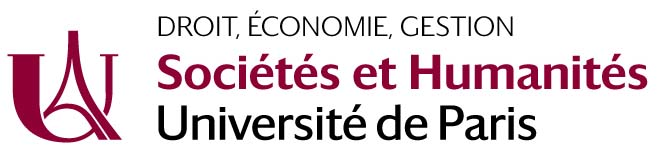 Institut d’Etudes Judiciaires de l’Université de ParisFICHE D’INSCRIPTION PEDAGOGIQUECette fiche est à remplir et à envoyer scannée –délai impératif mentionné sur le site IEJ- à :  frederic.duron@u-paris.fr NOM :PRENOM :N°ETUDIANT :CHOIX DES MATIERES OPTIONNELLES ECRITES CRFPA 2022(RAYER CLAIREMENT LES MENTIONS INUTILES)droit civil ET procédure civile et modes alternatifs de règlement des différendsdroit des affaires ET procédure civile et modes alternatifs de règlement des différendsdroit social ET procédure civile et modes alternatifs de règlement des différendsdroit pénal ET procédure pénaledroit administratif ET procédure administrative contentieusedroit international et européen ET procédure civile et modes alternatifs de règlement des différendsdroit international et européen ET procédure administrative contentieusedroit fiscal ET procédure civile et modes alternatifs de règlement des différendsdroit fiscal ET procédure administrative contentieuseDATE 					 					SIGNATURE